г. Якутск, ул. Орджоникидзе, дом 27								            07.07.2023Тел.: 42-45-18Сайт: (http://14.rosstat.gov.ru)vk.com/sakhastathttps://t.me/statinfoyktВ республике растет число многодетных семей Итоги переписи 2020 года свидетельствуют об увеличении многодетных семей. Так число частных домохозяйств с 3 и более детьми составило 25754, в то время как в 2010 году - 21095. Средний размер многодетных домохозяйств изменился незначительно: в 2010 году – 6 человек, в 2020 году – 5,8 человек.На протяжении более ста лет институт семьи в Якутии претерпел значительные изменения. Если в начале прошлого столетия в республике преобладающим типом семьи была в основном многодетная сельская семья, то в настоящее время тип семьи изменился коренным образом. Итоги переписи 2020 года показали, что наиболее распространенным типом семьи является городская семья с одним ребенком.с детьми, 49 тыс. – супружеские пары без детей, 62 тыс. – матери с детьми,  10 тыс. – отцы с детьми. По сравнению с итогами переписи 2010 года количество семейных ячеек уменьшилось на 40 тыс. единиц, супружеских пар с детьми – на  25 тыс., супружеских пар без детей – на 9,5 тыс., численность матерей с детьми – на 5 тыс.,        а численность отцов с детьми увеличилась на 1,5 тыс. единиц.________________________________________ Семейные ячейки - это супружеские пары с детьми, супружеские пары без детей, матери с детьми и отцы с детьми.Переписи населения 2010 и 2020 годов наглядно показывают произошедшие изменения в семейной структуре: уменьшилась доля супружеских пар без детей (с  22,8% в 2010г. до 22,5% в 2020г.),  выросла доля неполных семей, состоящих из матерей с детьми (2010г. – 26,2%, 2020г. - 28,1%), а также доля неполных семей, состоящих из отцов с детьми, (2010г. – 3,2%, 2020г. - 4,5%). Также перепись населения 2020 года показала, что около 35% семейных ячеек имели одного ребенка и 25% - двоих детей, что свидетельствует о популярности малодетного типа семей.Итоги переписи 2020 года свидетельствуют об увеличении многодетных семей. Так число частных домохозяйств с 3 и более детьми составило 25754, в то время как в 2010 году - 21095. Средний размер многодетных домохозяйств изменился незначительно: в 2010 году – 6 человек, в 2020 году – 5,8 человек.Распространение незарегистрированных брачных союзов привело к тому, что до 2020г. наблюдалось увеличение числа детей, рожденных вне брака: 2002г.- 33,8%, 2010г. – 37,8%, 2019г. - 39,8 %. В 2020 г. показатель снизился до 33,3%,  но в 2021г. незначительно вырос до 34,3%. 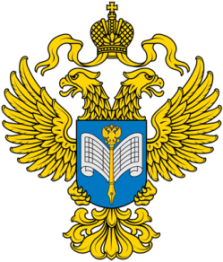 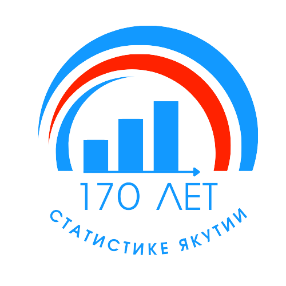 Территориальный органФедеральной службы государственной статистикипо Республике Саха (Якутия)Пресс-релиз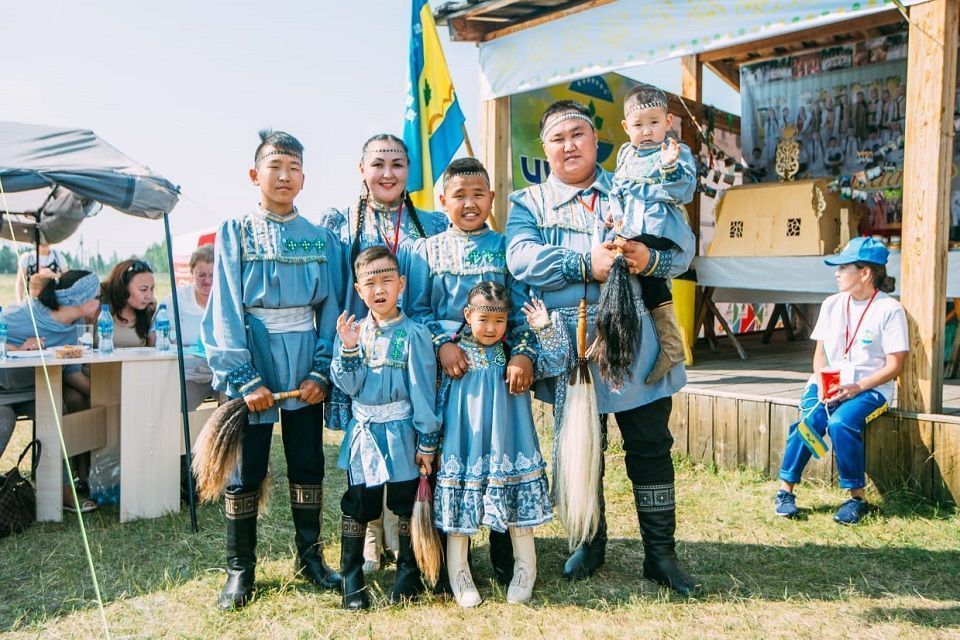 Средний размер семейной ячейки1 по переписи населения 2020 года по республике составил           3,1 человека, в том числе,                   в  городской местности – 2,9,             в сельской – 3,3. По данным Первой Всеобщей переписи населения 1897г. в Якутской области средний размер семьи составлял 5,5 человек. Перепись населения 2020 года зафиксировала  число семейных ячеек 219 тыс. единиц, в том числе 98 тыс. – супружеские пары               Попова Наталья ПавловнаОтдел сводных статработ и общественных связейТел. 8 (4112) 42-45-18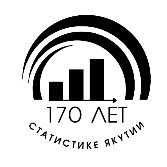 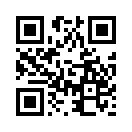 СайтСаха(Якутия)стата(http://14.rosstat.gov.ru)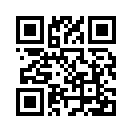 Вконтакте(vk.com/sakhastat)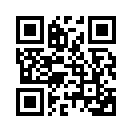 Одноклассники(ok.ru/sakhastat)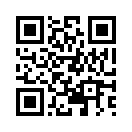 Telegram(t.me/statinfoykt)